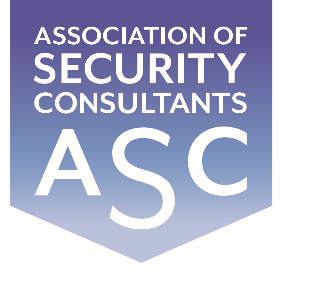 Certificate of MembershipThis is to certify thatJohn Pollardhas been enrolled as an associate of the Association of Security Consultantsand is pledged to maintain its code of professional competence and integrity.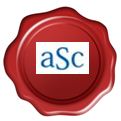 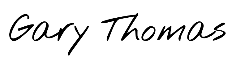 Date of Enrolment:		                     Membership No:		            Gary Thomas	  		             21st August 2023			   	     AM4268				   Chairman